Opportunities	Strengths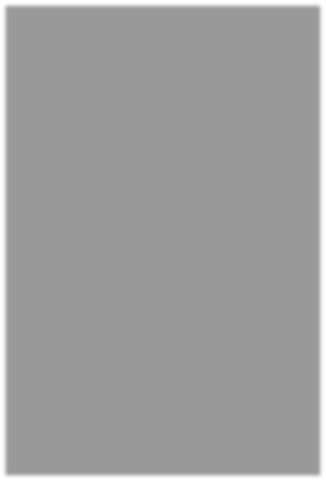 Threats	Weaknesses